Проект                                       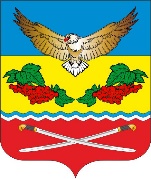 АДМИНИСТРАЦИЯКАЛИНИНСКОГО СЕЛЬСКОГО ПОСЕЛЕНИЯЦИМЛЯНСКОГО РАЙОНА  РОСТОВСКОЙ ОБЛАСТИПОСТАНОВЛЕНИЕ_____.2024                                     №                             ст. КалининскаяВ соответствии с постановлением Администрации Калининского сельского поселения от 27.11.2018 № 101 «Об утверждении Порядка разработки, реализации и оценки эффективности муниципальных программ Калининского сельского поселения Цимлянского района на 2019-2030 годы», решением Собрания депутатов Калининского сельского поселения от 29.08.2014 № 56 «Об утверждении Положения о бюджетном процессе в Калининском сельском поселении Цимлянского района», Администрация Калининского сельского поселения ПОСТАНОВЛЯЕТ:1. Утвердить отчет об исполнении плана реализации муниципальной программы Калининского сельского поселения «Развитие культуры и туризма» по итогам 2023 года согласно приложению № 1 к настоящему постановлению.2. Настоящее постановление вступает в силу со дня его подписания и подлежит размещению на официальном сайте Администрации Калининского сельского поселения Цимлянского района.3.  Контроль за выполнением постановления оставляю за собойГлава АдминистрацииКалининского сельского поселения                   		           Савушинский А.Г. Постановление вносит сектор экономики и финансов	Приложение №1                                                                                    к  постановлению от _______.2024г. № ___ОТЧЕТоб исполнении плана реализации муниципальной программы Калининского сельского поселения«Развитие культуры и туризма» по итогам 12 месяцев 2023 годаПояснительная информацияк отчету об исполнении плана реализации муниципальной программы Калининского сельского поселения«Развитие культуры и туризма» по итогам 2023 года.Муниципальная программа Калининского сельского поселения «Развитие культуры и туризма» (далее – муниципальная программа) утверждена постановлением Администрации Калининского сельского поселения от 25.01.2019 № 7. На реализацию муниципальной программы в 2023 году предусмотрено 5577,0 тыс. рублей. Фактическое освоение средств муниципальной программы по итогам 2023 года составило 5577,0 тыс. рублей или 100%.Муниципальная программа включает в себя следующие подпрограммы:Подпрограмма 1 – «Развитие культуры»;Подпрограмма 2 – «Туризм».На реализацию основных мероприятий подпрограммы 1 «Развитие культуры» (далее – подпрограмма 1) - на 2023 год предусмотрено – 5577,0 тыс. рублей.Фактическое освоение средств муниципальной программы по итогам 2023 года составило 5577,0 тыс. рублей или 100%.            Данные денежные средства были направлены на:            - Расходы на обеспечение деятельности (оказание услуг) муниципальных учреждений Калининского сельского поселения Цимлянского района в рамках подпрограммы «Развитие культуры» муниципальной программы Калининского сельского поселения «Развитие культуры и туризма» (Субсидии бюджетным учреждениям) (Иные закупки товаров, работ и услуг для обеспечения государственных (муниципальных) нужд) (Заключение Договора на работы по сбору, обобщению и анализу информации для проведения независимой оценки качества условий деятельности организаций культуры), на 2023г. – 12,0 тыс. рублей            - Расходы на обеспечение деятельности (оказание услуг) муниципальных учреждений Калининского сельского поселения Цимлянского района в рамках подпрограммы «Развитие культуры» муниципальной программы Калининского сельского поселения «Развитие культуры и туризма» (Субсидии бюджетным учреждениям) (Субсидии бюджетным учреждениям), (Обеспечение и предоставление субсидий МБУКЦРКСП «ЦДК» на выполнение муниципального задания на 2023г.)  – 5565,0 тыс. рублей;          Основные мероприятия подпрограммы 1 реализуются в течение 2023 года на постоянной основе. Среднемесячная заработная плата бюджетных учреждений культуры составила за 2023 года 38663,8 рублей.На реализацию основных мероприятий подпрограммы 2 «Туризм» (далее – подпрограмма 2) расходы муниципального бюджета района не предусмотрены. В ходе анализа и мониторинга исполнения плана реализации муниципальной программы Калининского сельского поселения «Развитие культуры и туризма» по итогам 2023 года установлено отсутствие фактов невыполнения основных мероприятий плана реализации муниципальной программы либо несоблюдение сроков их исполнения. Основные мероприятия выполняются в установленные сроки, в связи с чем, принятие дополнительных поручений не требуется.	Муниципальная программа признана эффективной.Начальник сектора экономики и финансов                                                                                                        О.Ю. КомленкоОб утверждении отчета об исполнениеплана реализации муниципальной программы Калининского сельского поселения «Развитие культуры и туризма» по итогам 2023 года№ п/пНомер и наименованиеОтветственный исполнитель, соисполнитель, участник (должность/ ФИО) Результатреализации(краткое описание)Результатреализации(краткое описание)Фактическая дата начала
реализацииФактическая дата начала
реализацииФактическая дата окончания
реализации, 
наступления 
контрольного 
событияФактическая дата окончания
реализации, 
наступления 
контрольного 
событияРасходы местного бюджета на реализацию муниципальной программы, тыс. рублейРасходы местного бюджета на реализацию муниципальной программы, тыс. рублейРасходы местного бюджета на реализацию муниципальной программы, тыс. рублейРасходы местного бюджета на реализацию муниципальной программы, тыс. рублейРасходы местного бюджета на реализацию муниципальной программы, тыс. рублейРасходы местного бюджета на реализацию муниципальной программы, тыс. рублейОбъемы неосвоенных средств и причины их неосвоенияОбъемы неосвоенных средств и причины их неосвоения№ п/пНомер и наименованиеОтветственный исполнитель, соисполнитель, участник (должность/ ФИО) Результатреализации(краткое описание)Результатреализации(краткое описание)Фактическая дата начала
реализацииФактическая дата начала
реализацииФактическая дата окончания
реализации, 
наступления 
контрольного 
событияФактическая дата окончания
реализации, 
наступления 
контрольного 
событияпредусмотреномуниципальной программойпредусмотреномуниципальной программойпредусмотрено сводной бюджетной росписьюпредусмотрено сводной бюджетной росписьюфакт на отчетную датуфакт на отчетную датуОбъемы неосвоенных средств и причины их неосвоенияОбъемы неосвоенных средств и причины их неосвоения1.2.3.4.5.5.6.6.7.7.8.8.9910101Муниципальная программа «Развитие культуры и туризма»Директор МБУКЦРКСП «ЦДК»Мокану К.А.Обеспечение жителей Калининского сельского поселения услугами учреждений культуры, укрепление их материально-технической базы01.01.202301.01.202331.12.202331.12.20235577,05577,05617,05617,05617,05617,00,00,02Подпрограмма 1« Развитие культуры»Директор МБУКЦРКСП «ЦДК»Мокану К.А.Обеспечение жителей Калининского сельского поселения услугами учреждений культуры01.01.202301.01.202331.12.202331.12.20235577,05577,05617,05617,05617,05617,00,00,03Основное мероприятие 1.1.Субсидии бюджетным учреждениям на финансовое обеспечение государственного (муниципального) задания на оказание государственных (муниципальных) услуг (выполнение работ)Директор МБУКЦРКСП «ЦДК»Мокану К.А.Обеспечение жителей Калининского сельского поселения услугами учреждений культуры01.01.202301.01.202331.12.202331.12.20235577,05577,05617,05617,05617,05617,00,00,04Основное мероприятие 1.2.Субсидия бюджетным учреждениям на иные цели культуры Калининского сельского поселения за счет межбюджетных трансфертовДиректор МБУКЦРКСП «ЦДК»Мокану К.А.Обеспечение жителей Калининского сельского поселения услугами учреждений культуры01.01.202301.01.202331.12.202331.12.20230,00,00,00,00,00,00,00,05Основное мероприятие 1.3Расходы на обеспечение деятельности (оказание услуг) муниципальных учреждений Калининского сельского поселения ЦимлянскогоДиректор МБУКЦРКСП «ЦДК»Мокану К.А.Обеспечение жителей Калининского сельского поселения услугами учреждений культуры01.01.202301.01.202331.12.202331.12.20230,00,00,00,00,00,00,00,06Подпрограмма 2 «Туризм»Директор МБУКЦРКСП «ЦДК»Мокану К.А.Развития туризма на территории Калининского сельского поселения01.01.202301.01.202331.12.202331.12.20230,00,00,00,00,00,0--